FR.APL.01. PERMOHONAN SERTIFIKASI KOMPETENSIBagian 1 :  Rincian Data Pemohon SertifikasiPada bagian ini,  cantumlan data pribadi, data pendidikan formal serta data pekerjaan anda pada saat ini.a.  	Data Pribadi*Coret yang tidak perlub. 	Data Pekerjaan SekarangBagian  2 :  Data SertifikasiTuliskan Judul dan Nomor Skema Sertifikasi yang anda ajukan berikut Daftar Unit Kompetensi sesuai kemasan pada skema sertifikasi untuk mendapatkan pengakuan sesuai dengan latar belakang pendidikan, pelatihan serta pengalaman kerja yang anda miliki.Daftar Unit Kompetensi sesuai kemasan: Bagian  3  :  Bukti Kelengkapan Pemohon  Bukti Persyaratan Dasar PemohonNama lengkap: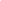 No. KTP/NIK/Paspor: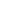 Tempat / tgl. Lahir: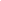 Jenis kelamin           :Laki-laki / Wanita *)Kebangsaan: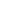 Alamat rumah: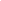 Alamat rumah				Kode pos : 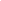 No. Telepon/E-mail:Rumah : 			Kantor : 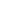 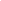 No. Telepon/E-mail:HP : 				               E-mail : 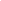 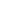 Kualifikasi Pendidikan :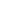 Nama Institusi / Perusahaan 	: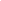 Nama Institusi / Perusahaan 	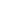 Jabatan: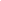 Alamat Kantor: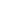 				Kode pos : 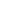 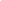 No. Telp/Fax/E-mail:Telp    :    			Fax : 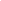 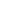 E-mail :Skema Sertifikasi   (KKNI/Okupasi/Klaster)Judul:Perekayasa Radio FrekuensiSkema Sertifikasi   (KKNI/Okupasi/Klaster)Nomor:SKK.014.01/SKM/LSP-P1 UMB/2018Tujuan AsesmenTujuan Asesmen:☐ SertifikasiTujuan AsesmenTujuan Asesmen☐ Sertifikasi UlangTujuan AsesmenTujuan Asesmen☐ Pengakuan Kompetensi Terkini (PKT)Tujuan AsesmenTujuan Asesmen☐ Rekognisi Pembelajaran LampauTujuan AsesmenTujuan Asesmen☐ LainnyaNo.Kode UnitJudul UnitJenis Standar (Standar Khusus/Standar Internasional/SKKNI)1.J.612000.010.01Melakukan  Desain  Link  Budget  di  Jaringan  Akses SKKNI Nomor 165 Tahun 2014 tentang Penetapan Standar Kompetensi Kerja Nasional Indonesia Kategori Informasi dan Komunikasi Golongan Pokok Telekomunikasi Bidang Perekayasaan dan Perencanaan Jaringan Seluler2.J.612000.011.01Melakukan Perencanaan Coverage di Jaringan AksesSKKNI Nomor 165 Tahun 2014 tentang Penetapan Standar Kompetensi Kerja Nasional Indonesia Kategori Informasi dan Komunikasi Golongan Pokok Telekomunikasi Bidang Perekayasaan dan Perencanaan Jaringan Seluler3.J.612000.013.01Melakukan     Perencanaan     Radio     Frekuensi  di Jaringan AksesSKKNI Nomor 165 Tahun 2014 tentang Penetapan Standar Kompetensi Kerja Nasional Indonesia Kategori Informasi dan Komunikasi Golongan Pokok Telekomunikasi Bidang Perekayasaan dan Perencanaan Jaringan SelulerNo.Bukti Persyaratan DasarAdaAdaTidak Ada No.Bukti Persyaratan DasarMemenuhi Syarat Tidak Memenuhi Syarat Tidak Ada 1.Foto Copy Kartu Mahasiswa dan KTP.☐☐2.Foto Copy transkip nilai dan KRS terbaru.☐☐3.Sertifikat pelatihan yang relevan.☐☐4.Pas Foto 3x4 sebanyak 3 lembar dengan background BIRU.☐☐ Rekomendasi (diisi oleh LSP):Berdasarkan ketentuan persyaratan dasar, maka pemohon: Diterima/ Tidak diterima *) sebagai peserta  sertifikasi* coret yang tidak sesuaiPemohon/ Kandidat :Pemohon/ Kandidat : Rekomendasi (diisi oleh LSP):Berdasarkan ketentuan persyaratan dasar, maka pemohon: Diterima/ Tidak diterima *) sebagai peserta  sertifikasi* coret yang tidak sesuaiNama  Rekomendasi (diisi oleh LSP):Berdasarkan ketentuan persyaratan dasar, maka pemohon: Diterima/ Tidak diterima *) sebagai peserta  sertifikasi* coret yang tidak sesuaiTanda tangan/TanggalCatatan :Admin LSP   :Admin LSP   :Catatan :Nama Catatan :No. RegCatatan :Tanda tangan/Tanggal